4. Содержание и структура дисциплины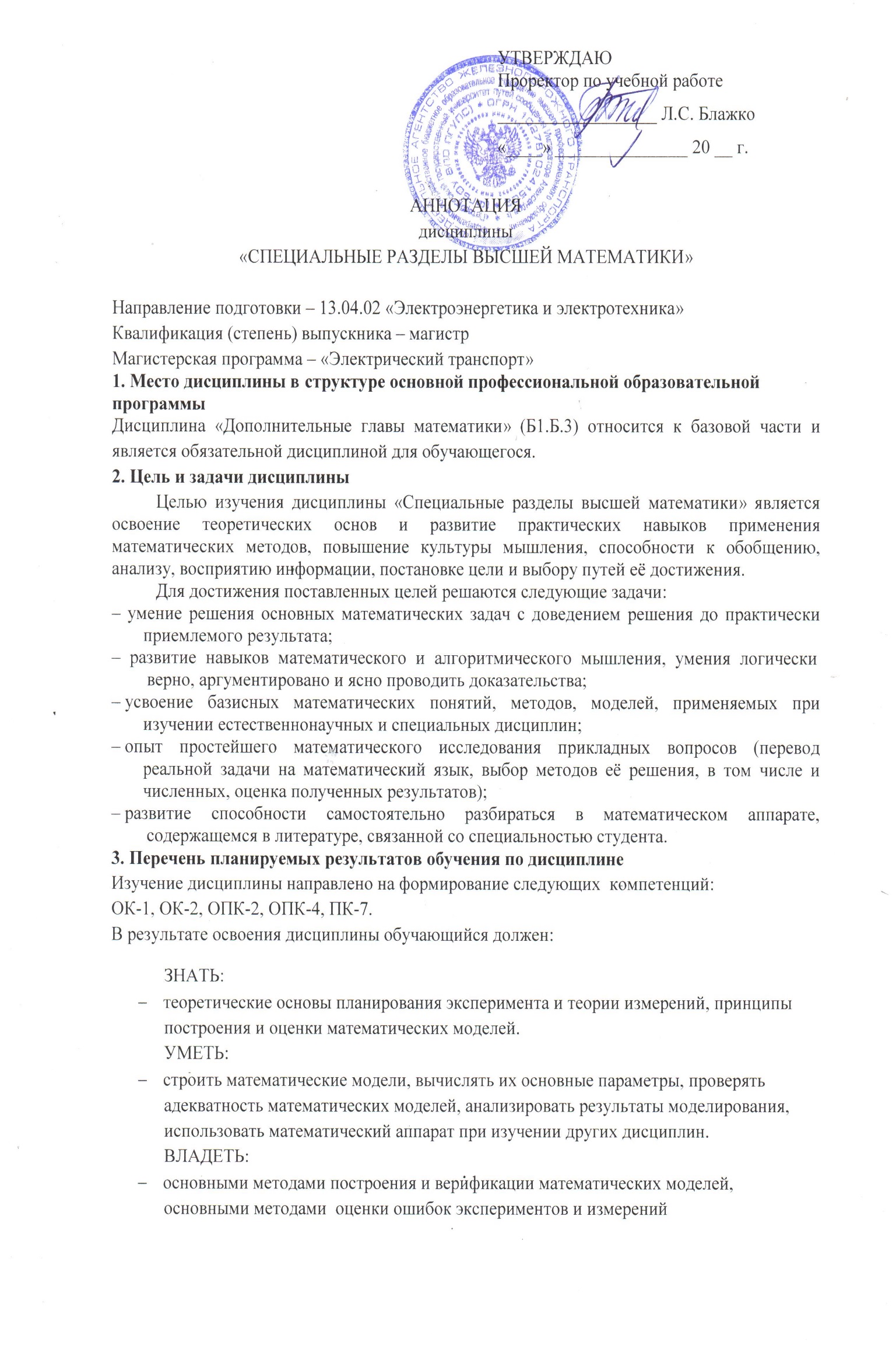 Теоретические основы планирования эксперимента. Теория измерений.Расчет параметров модели.Оценка ошибок эксперимента.5. Объем дисциплины и виды учебной работыДля очной формы обучения:Объем дисциплины – 4 зачетные единицы (144 час.), в том числе:лекции – 18 час.практические занятия – 18 час.самостоятельная работа – 72 час.контроль – 36час.Форма контроля знаний – экзаменДля заочной формы обучения:Объем дисциплины – 4 зачетные единицы (144 час.), в том числе:лекции – 12 час.практические занятия – 10 час.самостоятельная работа – 113 час.контроль – 9час.Форма контроля знаний – экзамен